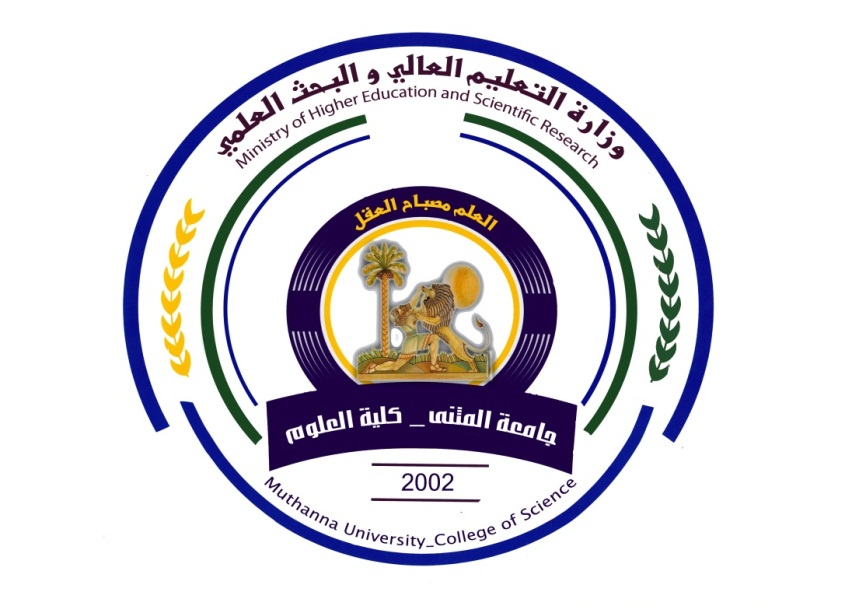 (( اســـتمارة الصيانة ))السيد معاون العميد للشؤون الادارية المحترم ...تحية طيبة ......الرجاء التفضل بالموافقة على تصليح وصيانة المواد المذكور تفاصيلها ومواصفاتها واعدادها في ادناه ...وذلك للحاجة الماسة اليها....  مع التقدير ......موافقة السيد المسؤول المباشر المحترم ...				موافقة السيد معاون العميد للشؤون الادارية المحترم ...تفاصيل اعمال الصيانة (( تملئ من قبل مسؤول الصيانة ))انجاز العمل (( تملئ من قبل المستفيد بعد انجاز العمل ))ملاحظة: لا تسلم المادة الا بعد فحصها والتوقيع بالاستلام وانجاز العمل من قبل المستفيدتم انجاز العمل وفحص الجهاز وتبين انه يعمل بالشكل المطلوب واستلامه من قبلي .....السيد معاون العميد للشؤون الادارية المحترم ... للتفضل بالاطلاع .... مع التقديرتاسم المادة ومواصفاتهاالعددالملاحظات1.2.3.تاسم المادةالعطل المشخص مبدئيا والعمل المنجزالملاحظات1.2.3.